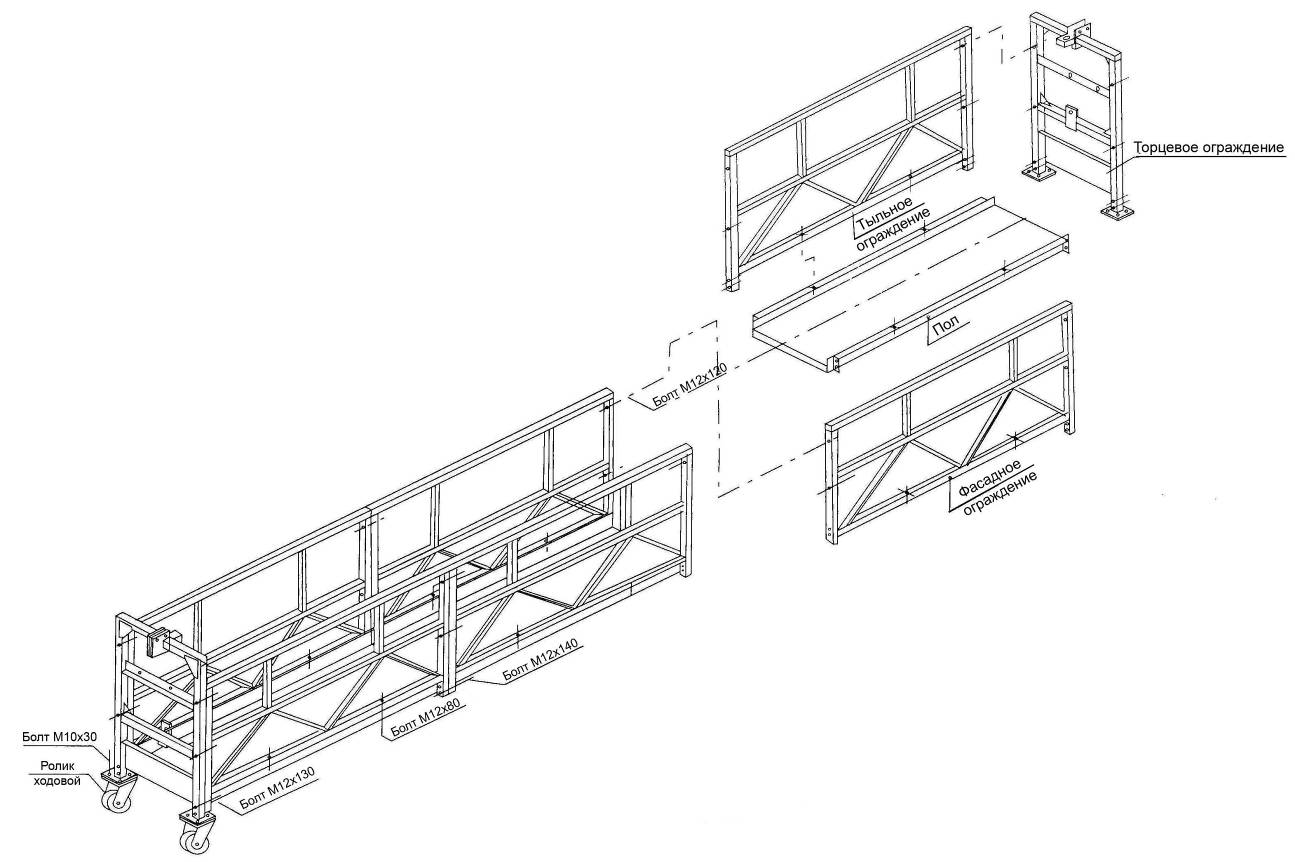 Рисунок 3 – Сборка люльки фасадного подъемника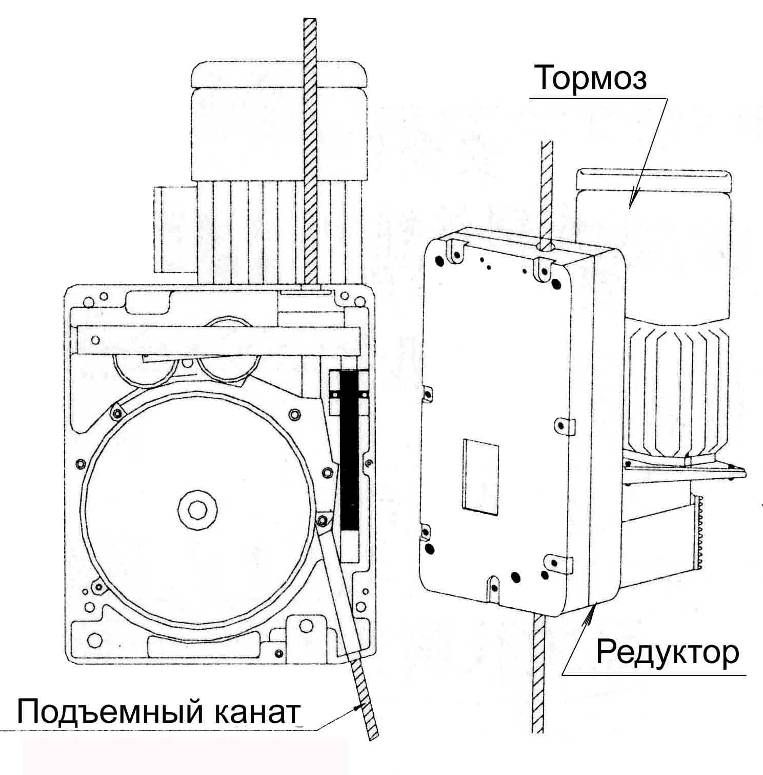 Рисунок 4 – Приводная лебедкаРисунок 5 – Кинематическая схема привода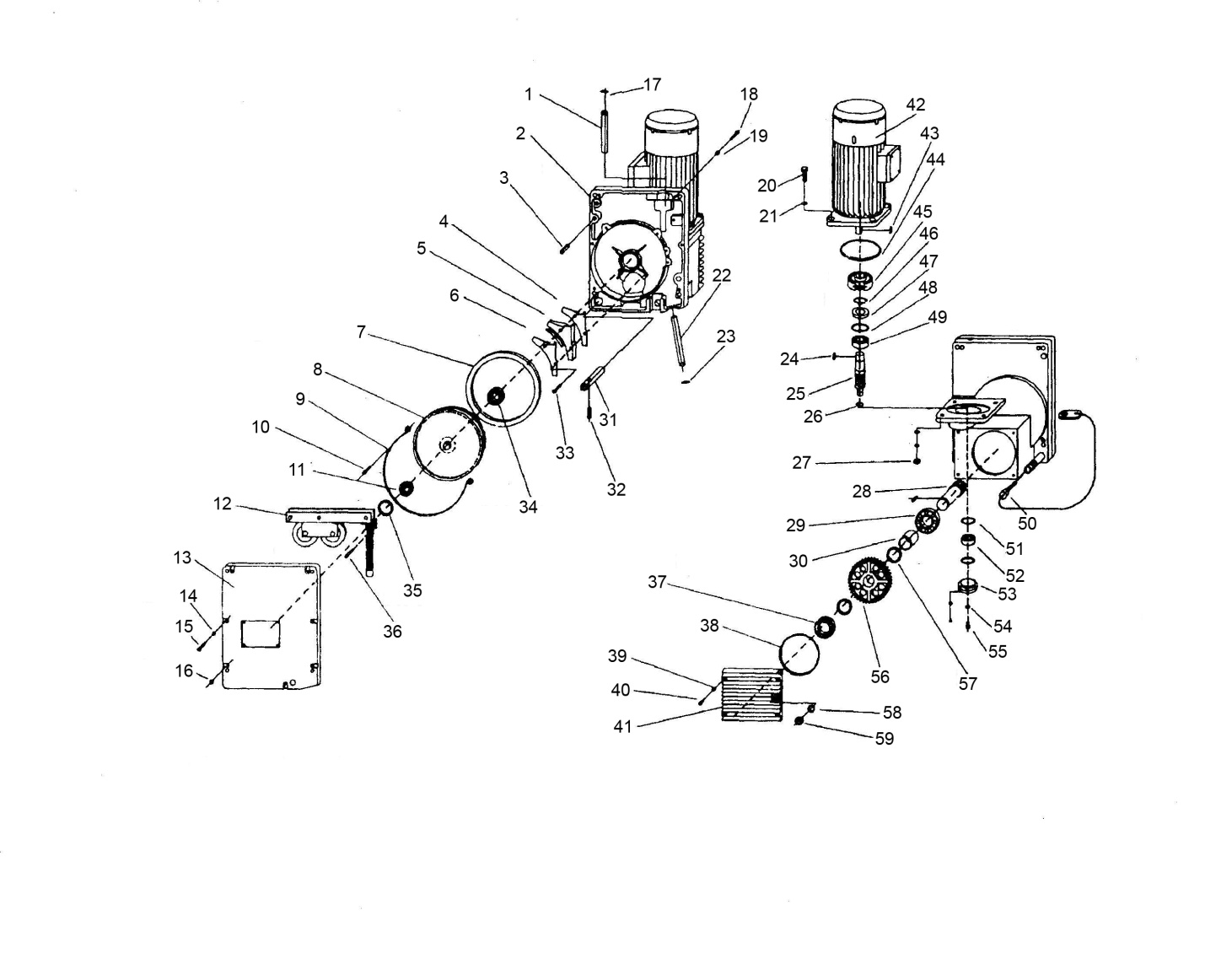 Рисунок 6 – Покомпонентное устройство лебедки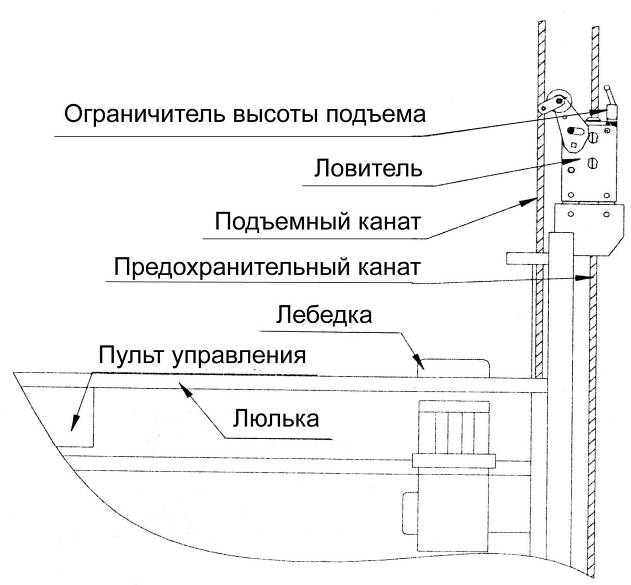 Рисунок 7 – Установка ловителя подъемника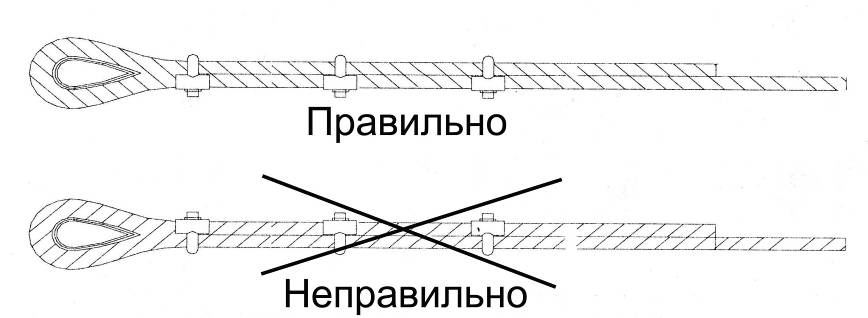 Рисунок 8 – Закрепление концов канатов при помощи коуша и 3-х зажимов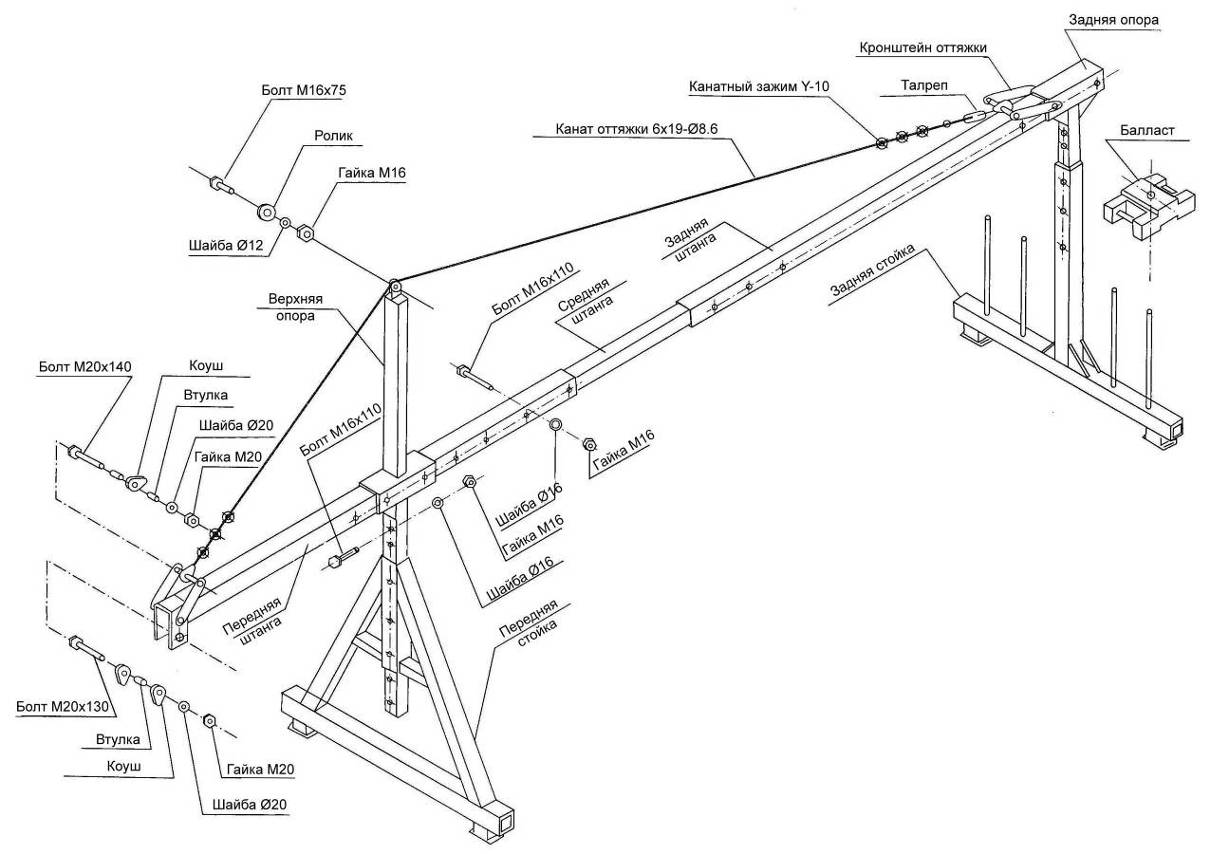 Рисунок 9 – Сборка консоли фасадного подъемника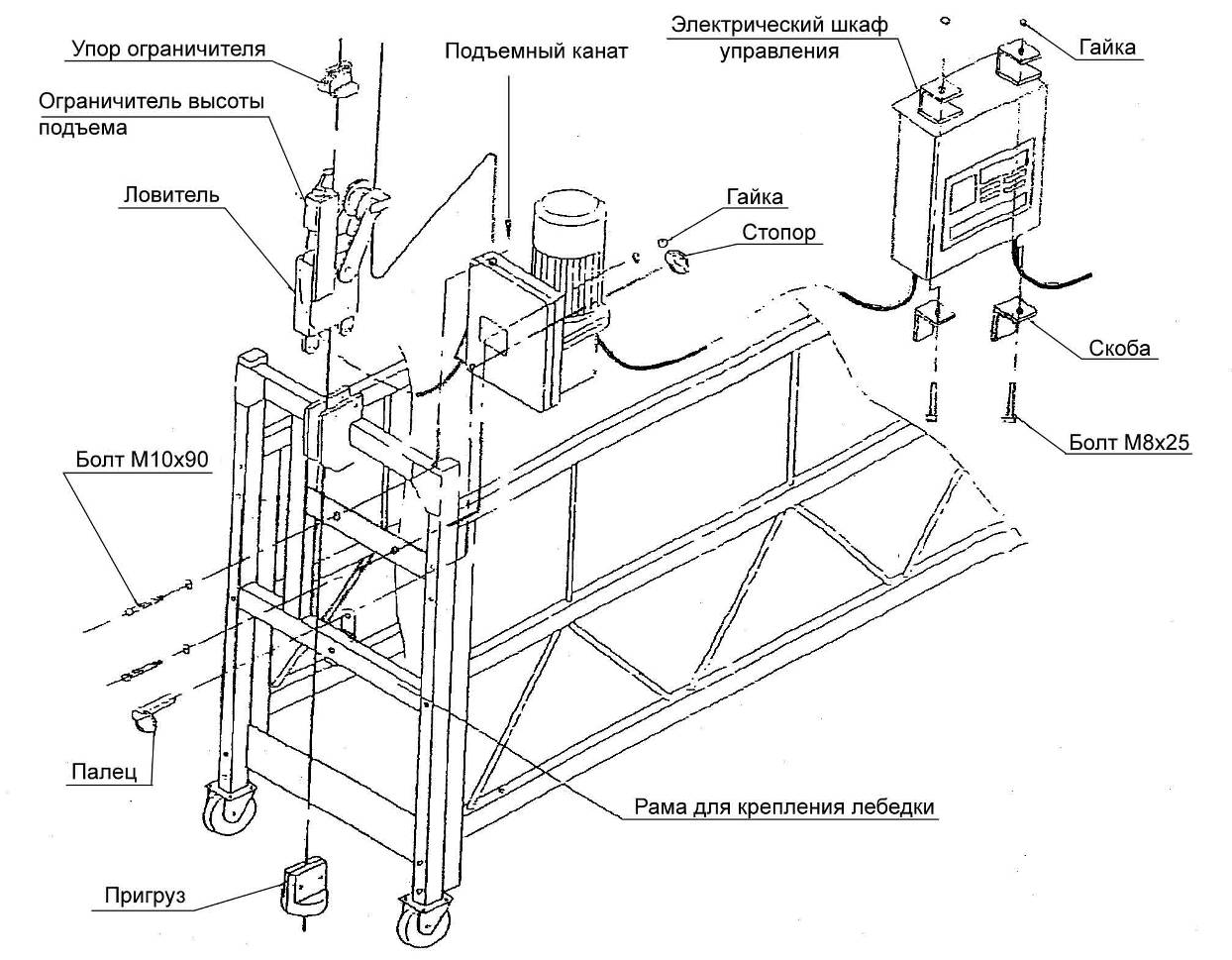 Рисунок 10 – Крепление лебедки и установка ловителяна торцевом ограждении подъемника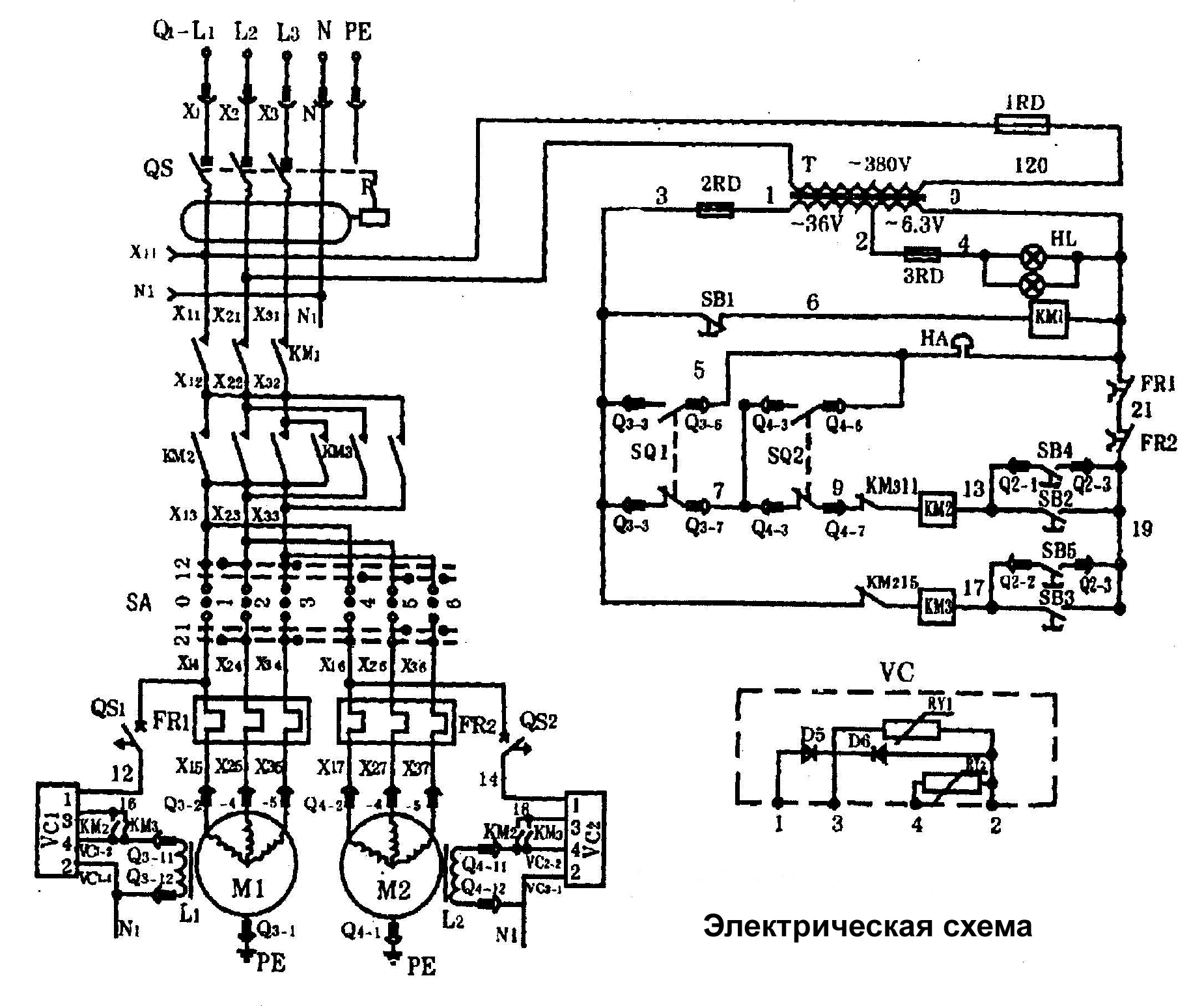 Рисунок 11 – Схема электрическая принципиальная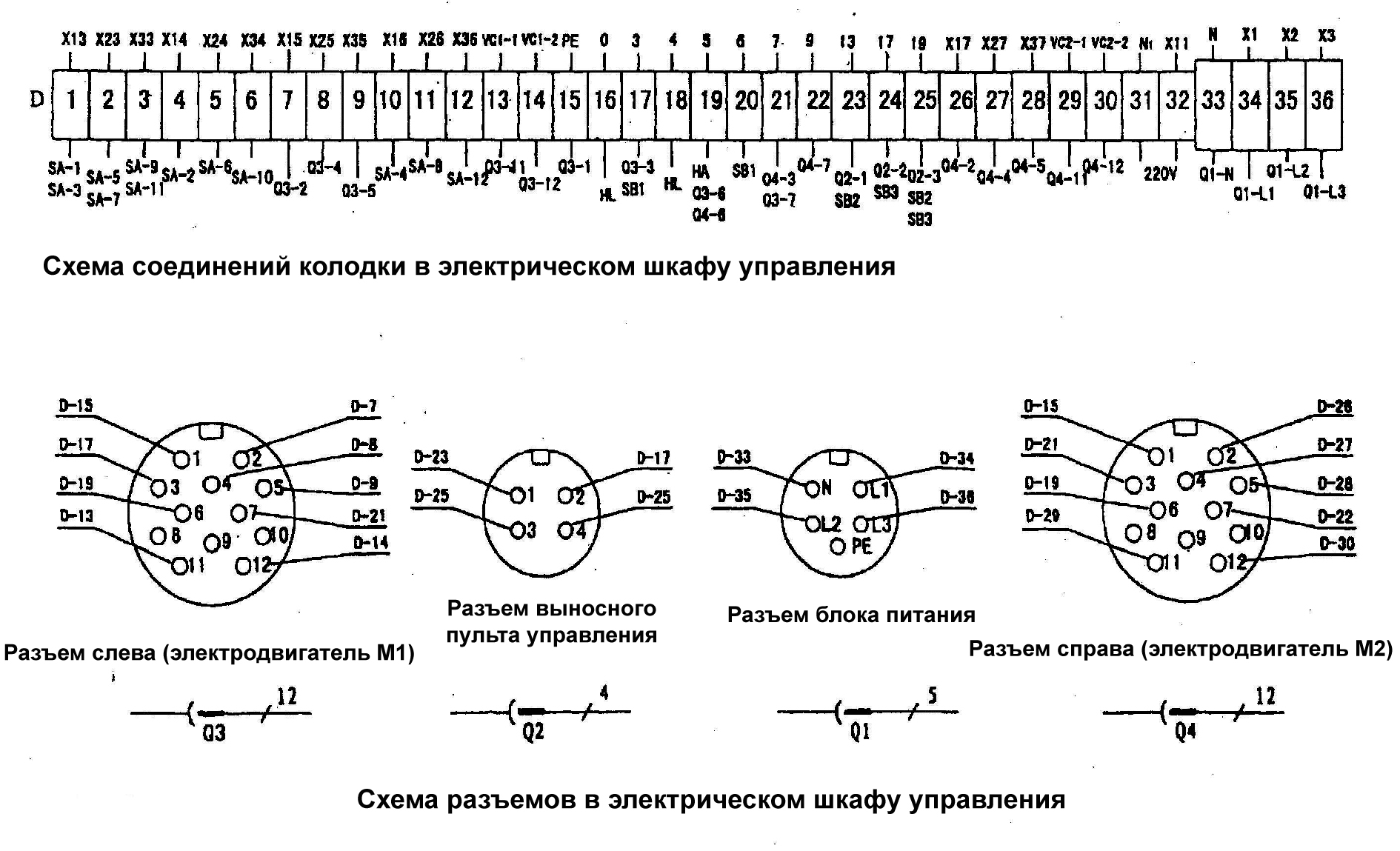 Рисунок 12 – Схема электрическая соединений со спецификацией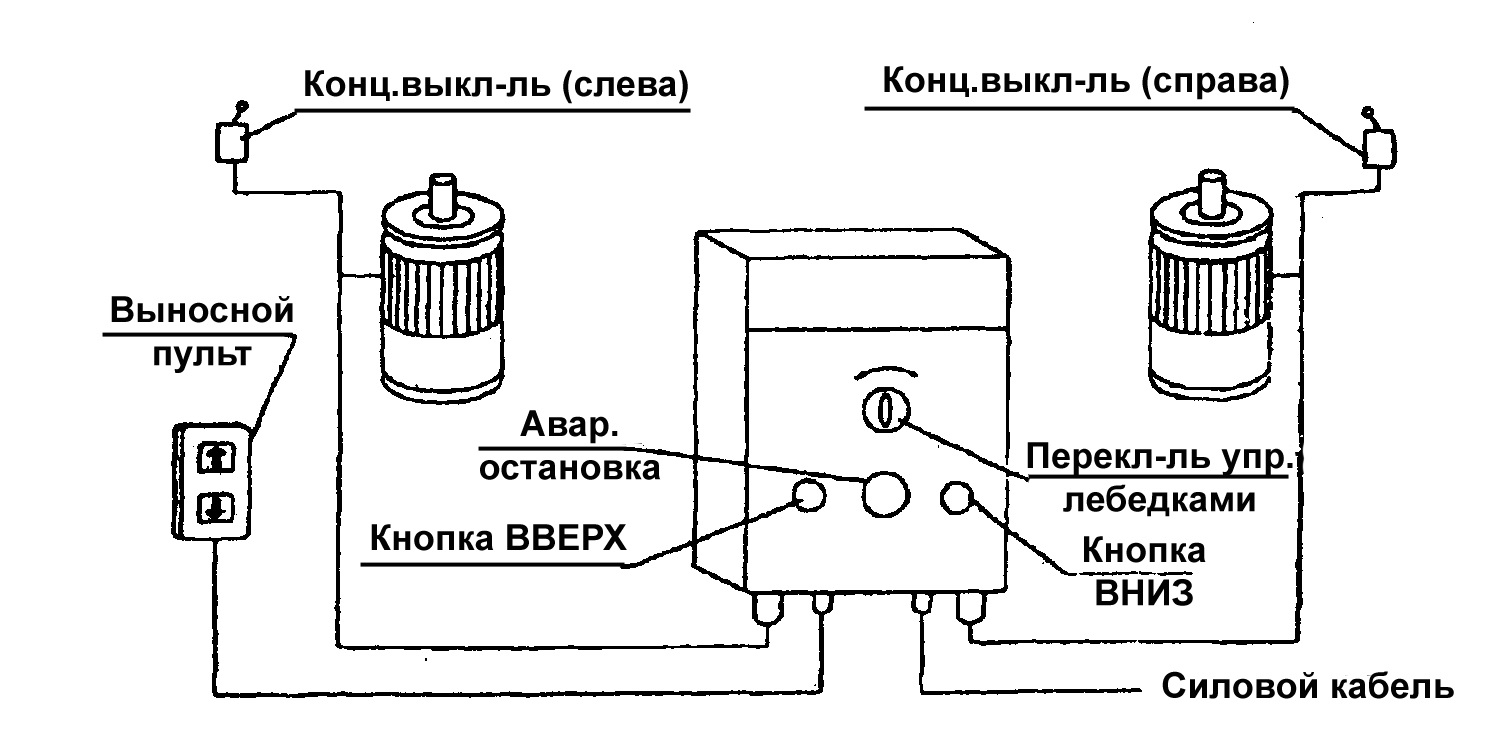 Рисунок 13 – Пульт управления подъемником№ п/пНаименованиеПримечаниеДисковый электромагнитный тормоз–ЭлектродвигательY-90L-4Центробежный тормоз–Шариковый подшипник6203ЧервякZ1=2Шариковый подшипник6204Червячное колесоZ2=41Шариковые подшипники6207 и 16007Шариковые подшипники6004 и 6304Зубчатая шестерняZ3=14Зубчатое колесо барабанаZ4=71Прижимное устройство–№НаименованиеСпецификацияКоличество1Трубка ввода троса63-112Коробка63-1513Штифт 63-1414Базовая пластина направляющей троса63-315Направляющая троса63-216Крышка направляющей троса63-417ПрокладкаB2002301518Ведущий диск63-1219Стальная ременная сборка63.3110Болт 111Подшипник80404112Устройство зажатия провода63.1113Крышка63-13114Уплотнение 115Болт216Шайба317Защитное кольцо118Болт319Уплотнение 120Болт 121Уплотнение 122Трубка вывода троса63-5123Защитное кольцо124Шпонка 125Червячный вал62-19126Защитное кольцо127Гайка 128Вал-шестерня63-10129Подшипник207130Втулка 63-10131Ручная группа63-11132Штифт 133Болт134Подшипник 304135Регулируемое уплотнение63-13136Болт 137Подшипник 107138Прокладка 138 х 3 х 59139Уплотнение 140Болт 141Задняя крышка63-6142Электродвигатель YEJ90L-4143Шпонка 144О-образная прокладка130 х 3,1145Центробежный ограничитель скорости63.4146Прокладка24147Защитное кольцоВ25529148Прокладка 52149Подшипник205150Выключатель 63.2151Прокладка 40152Подшипник 203153Уплотнительная крышка63-20154Защитное кольцо56 х 1,8155Болт 156Червячное колесо63-8157Регулируемое уплотнение63-7158О-образная прокладка15 х 2,05159Уровнемер 80-151Поз. на схеме рис.10НаименованиеПримечанияKM1,2,3КоммутаторQF1Прерыватель при утечке мощности3-фазный, 4-проводныйQF2Миниатюрный автоматический выключательОднофазныйTТрансформаторFR1,2Реле перегреваSAКоммутаторВыполненный по заказуQSКнопка запускаSB1Кнопка аварийного остановаСамоблокируемаяSB2,3,4,5Кнопка управленияVC1,2Выпрямитель для тормозаВстроенный в моторQS1,2Концевой выключательHAСигнальный звонокHLЛампа индикации питанияL1,2Электромагнитный тормозВстроенный в мотор1,2,3RDПлавкий предохранитель